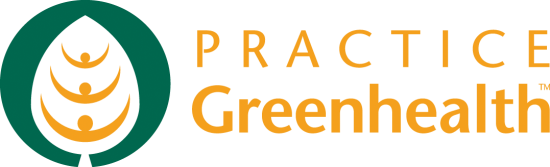 NEWS RELEASE	FOR IMMEDIATE RELEASE[DATE]	Contact:	NAME			ORGANIZATION			PHONE			EMAIL[NAME OF HOSPITAL] Celebrates Earth Day with [DESCRIBE EVENT] Highlighting Environmental Sustainability EffortsFor [NAME OF HOSPITAL], Every Day is Earth DayApril X, 20XX (Reston, Virginia) – Hospitals around the nation are celebrating Earth Day by holding events to highlight the changes they are making in their operations to protect the environment.  From sponsoring “carpool to work” days to changing laundry management and use policies to planting herb gardens, these events are intended to increase awareness among staff, patients and the community of the work hospitals  are doing to reduce their environmental footprint.   [NAME OF ORGANIZATION], a health care leader in [NAME OF COMMUNITY] is taking on [DESCRIBE THE EVENT OR PROJECT.  INCLUDE INFORMATION HERE ABOUT WHAT YOU ARE DOING, WHO IS INVOLVED, AND THE IMPACT THAT YOU EXPECT IT TO HAVE].  While hospitals are using Earth Day as an opportunity to educate their staff and host community events, their year-round commitment to environmental sustainability goes much deeper.  Hospitals are recognizing the link between human health and the environment and demonstrating their commitment to staff, patients and the community by taking steps to reduce waste, use safer chemicals, serve healthier foods, reduce single vehicle car use and other efforts.  Hospital purchasing staff is working to find cleaners, disinfectants, supplies and equipment made without toxic chemicals.  [INSERT QUOTE HERE ABOUT WHY YOUR ORGANIZATION IS PROUD TO SUPPORT EARTH DAY AND ALSO THINGS IT DOES THROUGHOUT THE YEAR TO MAKE EARTH DAY EVERY DAY.]More than 1,300 hospitals have joined Practice Greenhealth, the national organization for health care institutions that have made a commitment to sustainable, environmentally friendly practices.  These hospitals are the leading edge of a growing movement within health care to reduce the environmental and health damage that can be associated with the provision of medical services.   The health care sector is leading communities to a healthier future by supporting the triple aim (improving patient care, the health of populations, and per capita cost of health care) with sustainability’s connection to wellness and fiscal responsibility. Practice Greenhealth members recognize that Earth Day is every day!  For more information about [NAME OF HOSPITAL AND ITS EARTH DAY ACTIVITES, CONTACT NAME AT PHONE, EMAIL.][ABOUT COMPANY: INSERT BOILERPLATE COPY HERE]About Practice Greenhealth: Practice Greenhealth is the nation’s leading health care membership community that empowers its members to increase their efficiencies and environmental stewardship while improving patient safety and care through tools, best practices and knowledge. To learn more about Practice Greenhealth, download the backgrounder here. To learn more about Practice Greenhealth www.practicegreenhealth.org###